Bosna i Hercegovina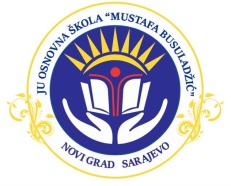 Federacija Bosne i Hercegovine                                               JU Osnovna škola „Mustafa Busuladžić“                                 Kanton Sarajevo                                                                                 Općina Novi Grad Sarajevo     Broj: 09-927/22Datum: 30.08.2022.godineNa osnovu člana 64. stav (1) tačka a), člana 70. st.1., 3. i 6. Zakona o javnim nabavkama („Sl. glasnik BiH“, broj 39/14), na preporuku Komisije za javnu nabavku u Zapisniku sa pregleda i ocjene ponuda broj:09-907/22 od 29.08.2022. godine, u postupku javne nabavke „Nabavka udžbenika za učenike JU OŠ „Mustafa Busuladžić“ Sarajevo,  direktor škole donosiO D L U K Uo izboru najpovoljnijeg ponuđačaza LOT 1  – Nabavka udžbenika  „Leptir i cvijet 2“ čitanka za II razred  procijenjene vrijednosti 577,77 KM		Član 1.Prihvata se preporuka Komisije za javne nabavke u Zapisniku sa pregleda i ocjene ponuda, broj: 09-907/22 od 29.08.2022. godine i ugovor za javnu nabavku udžbenika za učenike JU OŠ „Mustafa Busuladžić“ dodjeljuje se ponuđaču „Defter-comerc“d.o.o.  ponuda broj:24-08/22  od 18.08.2022.godine, za ponuđenu cijenu 577,20  KM bez PDV-a, kao najbolje ocijenjenom ponuđaču.				Član 2.Prijedlog ugovora o nabavki dostavit će se na potpis izabranom ponuđaču „Defter-comerc“ d.o.o., po proteku roka od 10 dana, računajući od dana kada su svi ponuđači obaviješteni o izboru najpovoljnije ponude.Član 3.Za izvršenje ove odluke zadužuje se i ovlašćuje uprava škole. Član 4.Ova odluka objavit će se na web-stranici škole, istovremeno s upućivanjem ponuđačima koji su učestvovali u postupku javne nabavke, shodno članu 70. stav (6) Zakona o javnim nabavkama.Član 5.Ova odluka stupa na snagu danom donošenja i dostavlja se svim ponuđačima koji su učestvovali u postupku javne nabavke, shodno članu 71. stav (2) Zakona o javnim nabavkama. ObrazloženjePostupak javne nabavke pokrenut je Odlukom o pokretanju postupka javne nabavke broj: 01-1-836/22 od dana 05.08.2022. godineJavna nabavka je provedena putem konkurentskog zahtjeva za dostavu ponuda. Procijenjena vrijednost javne nabavke bez PDV-a za LOT 1  je 577,77 KM.Obavijest o nabavci broj: 2852-7-1-63-3-3/22 objavljena je na Portalu javnih nabavki dana 16.08.2022. godine.Komisija za javnu nabavku imenovana je Odlukom broj: 01-1-837/22 od 05.08.2022. godine.Komisija za javnu nabavku dostavila je dana 29.08.2022. godine Zapisnik sa otvaranja ponuda broj: 09-898/22 od 26.08.2022 godine i Zapisnik o pregledu i ocjeni ponuda broj 09-907/22 od 29.08.2022.godine, u postupku javne nabavke udžbenika za učenike škole.U postupku je utvrđeno da je Komisija za javnu nabavku blagovremeno i pravilno izvršila otvaranje ponuda i ocjenu prispjelih ponuda, o čemu je sačinila odgovarajuće zapisnike, u kojima je utvrđeno sljedeće:- da je ukupan broj pristiglih ponuda 1;- da je blagovremeno zaprimljena: 1 ponude;- da nije bilo neblagovremeno zaprimljenih ponuda;- da je ponuda ponuđača „Defter –comerc“ d.o.o. prihvatljiva.U postupku donošenja ove odluke, posebno su cijenjene činjenice da je Komisija, pravilno i potpuno, izvršila ocjenu kvalificiranosti ponuđača te ocjenu prispjelih ponuda, shodno kriterijima iz Tenderske dokumentacije.U postupku ocjene provedenog postupka, uprava škole nije našla razloge, nepravilnosti niti propuste u radu, koji bi eventualno bili osnov za neprihvatanje Preporuke Komisije za nabavku.		 Naime, u postupku je ocijenjeno da je Komisija u svemu pravilno postupila te da je izbor najpovoljnijeg ponuđača izvršen u skladu sa Zakonom o javnim nabavkama, podzakonskim i internim aktima i tenderskom dokumentacijom.Izabrani ponuđač je izabran primjenjujući kriterij najniže cijene, koja je ponuđena u iznosu od  577,20 KM bez PDV-a.Iz navedenih razloga, primjenom člana 64. stava (1) tačka a) Zakona o javnim nabavkama, odlučeno je kao u dispozitivu.POUKA O PRAVNOM LIJEKU Protiv ove odluke može se izjaviti žalba najkasnije u roku od 5 (pet) dana od dana prijema ove odluke.	M.P.                             			Direktor škole			                          ___________________   					          Duran MrnđićDostavljeno:						 - Ponuđaču „Defter-comerc“ d.o.o. - a/aBosna i HercegovinaFederacija Bosne i Hercegovine                                               JU Osnovna škola „Mustafa Busuladžić“                                 Kanton Sarajevo                                                                                 Općina Novi Grad Sarajevo     Broj: 09-928/22Datum: 30.08.2022.godineNa osnovu člana 64. stav (1) tačka a), člana 70. st.1., 3. i 6. Zakona o javnim nabavkama („Sl. glasnik BiH“, broj 39/14), na preporuku Komisije za javnu nabavku u Zapisniku sa pregleda i ocjene ponuda broj:09-908/22 od 29.08.2022. godine, u postupku javne nabavke „Nabavka udžbenika za učenike JU OŠ „Mustafa Busuladžić“ Sarajevo,  direktor škole donosiO D L U K Uo izboru najpovoljnijeg ponuđačaza LOT 2  – Nabavka udžbenika: „Matematika 2“ za II razred; „Moja okolina“ za II razred; „Moja okolina“ za III razred, „Likovna kultura“ za III razred i „Moja okolina“ za IV razred   procijenjene vrijednosti  3.160,39 KM		Član 1.Prihvata se preporuka Komisije za javne nabavke u Zapisniku sa pregleda i ocjene ponuda, broj: 09-908/22 od 29.08.2022. godine i ugovor za javnu nabavku udžbenika za učenike JU OŠ „Mustafa Busuladžić“ dodjeljuje se ponuđaču „Bosanska knjiga“d.o.o.  ponuda broj:62/22  od 16.08.2022.godine, za ponuđenu cijenu 3.187,80  KM bez PDV-a, kao najbolje ocijenjenom ponuđaču.				Član 2.Prijedlog ugovora o nabavki dostavit će se na potpis izabranom ponuđaču „Bosanska knjiga“ d.o.o., po proteku roka od 10 dana, računajući od dana kada su svi ponuđači obaviješteni o izboru najpovoljnije ponude.Član 3.Za izvršenje ove odluke zadužuje se i ovlašćuje uprava škole. Član 4.Ova odluka objavit će se na web-stranici škole, istovremeno s upućivanjem ponuđačima koji su učestvovali u postupku javne nabavke, shodno članu 70. stav (6) Zakona o javnim nabavkama.Član 5.Ova odluka stupa na snagu danom donošenja i dostavlja se svim ponuđačima koji su učestvovali u postupku javne nabavke, shodno članu 71. stav (2) Zakona o javnim nabavkama. ObrazloženjePostupak javne nabavke pokrenut je Odlukom o pokretanju postupka javne nabavke broj: 01-1-836/22 od dana 05.08.2022. godineJavna nabavka je provedena putem konkurentskog zahtjeva za dostavu ponuda. Procijenjena vrijednost javne nabavke bez PDV-a za LOT 2  je  3.160,39 KM.Obavijest o nabavci broj: 2852-7-1-63-3-3/22 objavljena je na Portalu javnih nabavki dana 16.08.2022. godine.Komisija za javnu nabavku imenovana je Odlukom broj: 01-1-837/22 od 05.08.2022. godine.Komisija za javnu nabavku dostavila je dana 29.08.2022. godine Zapisnik sa otvaranja ponuda broj: 09-899/22 od 26.08.2022 godine i Zapisnik o pregledu i ocjeni ponuda broj 09-908/22 od 29.08.2022.godine, u postupku javne nabavke udžbenika za učenike škole.U postupku je utvrđeno da je Komisija za javnu nabavku blagovremeno i pravilno izvršila otvaranje ponuda i ocjenu prispjelih ponuda, o čemu je sačinila odgovarajuće zapisnike, u kojima je utvrđeno sljedeće:- da je ukupan broj pristiglih ponuda 1;- da je blagovremeno zaprimljena: 1 ponude;- da nije bilo neblagovremeno zaprimljenih ponuda;- da je ponuda ponuđača „Bosanska knjiga“ d.o.o. prihvatljiva.U postupku donošenja ove odluke, posebno su cijenjene činjenice da je Komisija, pravilno i potpuno, izvršila ocjenu kvalificiranosti ponuđača te ocjenu prispjelih ponuda, shodno kriterijima iz Tenderske dokumentacije.U postupku ocjene provedenog postupka, uprava škole nije našla razloge, nepravilnosti niti propuste u radu, koji bi eventualno bili osnov za neprihvatanje Preporuke Komisije za nabavku.		 Naime, u postupku je ocijenjeno da je Komisija u svemu pravilno postupila te da je izbor najpovoljnijeg ponuđača izvršen u skladu sa Zakonom o javnim nabavkama, podzakonskim i internim aktima i tenderskom dokumentacijom.Izabrani ponuđač je izabran primjenjujući kriterij najniže cijene, koja je ponuđena u iznosu od   3.187,80 KM bez PDV-a.Iz navedenih razloga, primjenom člana 64. stava (1) tačka a) Zakona o javnim nabavkama, odlučeno je kao u dispozitivu.POUKA O PRAVNOM LIJEKU Protiv ove odluke može se izjaviti žalba najkasnije u roku od 5 (pet) dana od dana prijema ove odluke.	M.P.                             			Direktor škole			                          ___________________   					          Duran MrnđićDostavljeno:						 - Ponuđaču „Bosanska knjiga“ d.o.o. - a/aBosna i HercegovinaFederacija Bosne i Hercegovine                                               JU Osnovna škola „Mustafa Busuladžić“                                 Kanton Sarajevo                                                                                 Općina Novi Grad Sarajevo     Broj: 09-929/22Datum: 30.08.2022.godineNa osnovu člana 64. stav (1) tačka a), člana 70. st.1., 3. i 6. Zakona o javnim nabavkama („Sl. glasnik BiH“, broj 39/14), na preporuku Komisije za javnu nabavku u Zapisniku sa pregleda i ocjene ponuda broj:09-909/22 od 29.08.2022. godine, u postupku javne nabavke „Nabavka udžbenika za učenike JU OŠ „Mustafa Busuladžić“ Sarajevo,  direktor škole donosiO D L U K Uo izboru najpovoljnijeg ponuđačaza LOT 3  – Nabavka udžbenika: „Muzička kultura“ za II razred; „Likovna kultura“ za II razred; „Matematika“ za III razred; „Muzička kultura“ za III razred;  „Matematika“ za IV razred; „Muzička kultura“ za IV razred; „Likovna kultura“ za IV razred; udžbenik Engleski jezik „DIP in 4“ za IV razred i radna sveska za Engleski jezik „DIP in 4“ za IV razred   procijenjene vrijednosti  6.296,14  KM		Član 1.Prihvata se preporuka Komisije za javne nabavke u Zapisniku sa pregleda i ocjene ponuda, broj: 09-909/22 od 29.08.2022. godine i ugovor za javnu nabavku udžbenika za učenike JU OŠ „Mustafa Busuladžić“ dodjeljuje se ponuđaču „Sarajevo-Publishing“d.d.  ponuda broj:266/22  od 19.08.2022.godine, za ponuđenu cijenu 6.296,14 KM bez PDV-a, kao najbolje ocijenjenom ponuđaču.				Član 2.Prijedlog ugovora o nabavki dostavit će se na potpis izabranom ponuđaču „Sarajevo-Publishing“ d.d., po proteku roka od 10 dana, računajući od dana kada su svi ponuđači obaviješteni o izboru najpovoljnije ponude.Član 3.Za izvršenje ove odluke zadužuje se i ovlašćuje uprava škole. Član 4.Ova odluka objavit će se na web-stranici škole, istovremeno s upućivanjem ponuđačima koji su učestvovali u postupku javne nabavke, shodno članu 70. stav (6) Zakona o javnim nabavkama.Član 5.Ova odluka stupa na snagu danom donošenja i dostavlja se svim ponuđačima koji su učestvovali u postupku javne nabavke, shodno članu 71. stav (2) Zakona o javnim nabavkama. ObrazloženjePostupak javne nabavke pokrenut je Odlukom o pokretanju postupka javne nabavke broj: 01-1-836/22 od dana 05.08.2022. godineJavna nabavka je provedena putem konkurentskog zahtjeva za dostavu ponuda. Procijenjena vrijednost javne nabavke bez PDV-a za LOT 3  je  6.296,14 KM.Obavijest o nabavci broj: 2852-7-1-63-3-3/22 objavljena je na Portalu javnih nabavki dana 16.08.2022. godine.Komisija za javnu nabavku imenovana je Odlukom broj:01-1-837/22 od 05.08.2022. godine.Komisija za javnu nabavku dostavila je dana 29.08.2022. godine Zapisnik sa otvaranja ponuda broj: 09-900/22 od 26.08.2022 godine i Zapisnik o pregledu i ocjeni ponuda broj 09-909/22 od 29.08.2022.godine, u postupku javne nabavke udžbenika za učenike škole.U postupku je utvrđeno da je Komisija za javnu nabavku blagovremeno i pravilno izvršila otvaranje ponuda i ocjenu prispjelih ponuda, o čemu je sačinila odgovarajuće zapisnike, u kojima je utvrđeno sljedeće:- da je ukupan broj pristiglih ponuda 1;- da je blagovremeno zaprimljena: 1 ponude;- da nije bilo neblagovremeno zaprimljenih ponuda;- da je ponuda ponuđača „Sarajevo-Publishing“ d.d. prihvatljiva.U postupku donošenja ove odluke, posebno su cijenjene činjenice da je Komisija, pravilno i potpuno, izvršila ocjenu kvalificiranosti ponuđača te ocjenu prispjelih ponuda, shodno kriterijima iz Tenderske dokumentacije.U postupku ocjene provedenog postupka, uprava škole nije našla razloge, nepravilnosti niti propuste u radu, koji bi eventualno bili osnov za neprihvatanje Preporuke Komisije za nabavku.		 Naime, u postupku je ocijenjeno da je Komisija u svemu pravilno postupila te da je izbor najpovoljnijeg ponuđača izvršen u skladu sa Zakonom o javnim nabavkama, podzakonskim i internim aktima i tenderskom dokumentacijom.Izabrani ponuđač je izabran primjenjujući kriterij najniže cijene, koja je ponuđena u iznosu od   6.296,14 KM bez PDV-a.Iz navedenih razloga, primjenom člana 64. stava (1) tačka a) Zakona o javnim nabavkama, odlučeno je kao u dispozitivu.POUKA O PRAVNOM LIJEKU Protiv ove odluke može se izjaviti žalba najkasnije u roku od 5 (pet) dana od dana prijema ove odluke.	M.P.                             			Direktor škole			                          ___________________   					          Duran MrnđićDostavljeno:						 - Ponuđaču „Sarajevo-Publishing“ d.d. - a/aBosna i HercegovinaFederacija Bosne i Hercegovine                                               JU Osnovna škola „Mustafa Busuladžić“                                 Kanton Sarajevo                                                                                 Općina Novi Grad Sarajevo     Broj: 09-930/22Datum: 30.08.2022.godineNa osnovu člana 64. stav (1) tačka a), člana 70. st.1., 3. i 6. Zakona o javnim nabavkama („Sl. glasnik BiH“, broj 39/14), na preporuku Komisije za javnu nabavku u Zapisniku sa pregleda i ocjene ponuda broj:09-910/22 od 29.08.2022. godine, u postupku javne nabavke „Nabavka udžbenika za učenike“ JU OŠ „Mustafa Busuladžić“ Sarajevo,  direktor škole donosiO D L U K Uo izboru najpovoljnijeg ponuđačaza LOT 4  – Nabavka udžbenika: udžbenik Engleski jezik za II razred „NEW ENGLISH ADVENTURE“ STARTER B PUPILS BOOK i radna sveska za Engleski jezik  „NEW ENGLISH ADVENTURE“ STARTER B ACTIVITY BOOK procijenjene vrijednosti  1.422,22  KM		Član 1.Prihvata se preporuka Komisije za javne nabavke u Zapisniku sa pregleda i ocjene ponuda, broj: 09-910/22 od 29.08.2022. godine i ugovor za javnu nabavku udžbenika za učenike JU OŠ „Mustafa Busuladžić“ dodjeljuje se ponuđaču „Svjetlost-Sars“d.d.  ponuda broj:130-01/22  od 23.08.2022.godine, za ponuđenu cijenu 1.511,64 KM bez PDV-a, kao najbolje ocijenjenom ponuđaču.				Član 2.Prijedlog ugovora o nabavki dostavit će se na potpis izabranom ponuđaču „Svjetlost-Sars“ d.d.,  po proteku roka od 10 dana, računajući od dana kada su svi ponuđači obaviješteni o izboru najpovoljnije ponude.Član 3.Za izvršenje ove odluke zadužuje se i ovlašćuje uprava škole. Član 4.Ova odluka objavit će se na web-stranici škole, istovremeno s upućivanjem ponuđačima koji su učestvovali u postupku javne nabavke, shodno članu 70. stav (6) Zakona o javnim nabavkama.Član 5.Ova odluka stupa na snagu danom donošenja i dostavlja se svim ponuđačima koji su učestvovali u postupku javne nabavke, shodno članu 71. stav (2) Zakona o javnim nabavkama. ObrazloženjePostupak javne nabavke pokrenut je Odlukom o pokretanju postupka javne nabavke broj: 01-1-836/22 od dana 05.08.2022. godineJavna nabavka je provedena putem konkurentskog zahtjeva za dostavu ponuda. Procijenjena vrijednost javne nabavke bez PDV-a za LOT 4  je  1.511,64 KM.Obavijest o nabavci broj: 2852-7-1-63-3-3/22 objavljena je na Portalu javnih nabavki dana 16.08.2022. godine.Komisija za javnu nabavku imenovana je Odlukom broj:01-1-837/22 od 05.08.2022. godine.Komisija za javnu nabavku dostavila je dana 29.08.2022. godine Zapisnik sa otvaranja ponuda broj: 09-901/22 od 26.08.2022 godine i Zapisnik o pregledu i ocjeni ponuda broj 09-910/22 od 29.08.2022.godine, u postupku javne nabavke udžbenika za učenike škole.U postupku je utvrđeno da je Komisija za javnu nabavku blagovremeno i pravilno izvršila otvaranje ponuda i ocjenu prispjelih ponuda, o čemu je sačinila odgovarajuće zapisnike, u kojima je utvrđeno sljedeće:- da je ukupan broj pristiglih ponuda 1;- da je blagovremeno zaprimljena: 1 ponude;- da nije bilo neblagovremeno zaprimljenih ponuda;- da je ponuda ponuđača „Svjetlost-Sars“ d.d. prihvatljiva.U postupku donošenja ove odluke, posebno su cijenjene činjenice da je Komisija, pravilno i potpuno, izvršila ocjenu kvalificiranosti ponuđača te ocjenu prispjelih ponuda, shodno kriterijima iz Tenderske dokumentacije.U postupku ocjene provedenog postupka, uprava škole nije našla razloge, nepravilnosti niti propuste u radu, koji bi eventualno bili osnov za neprihvatanje Preporuke Komisije za nabavku.Naime, u postupku je ocijenjeno da je Komisija u svemu pravilno postupila te da je izbor najpovoljnijeg ponuđača izvršen u skladu sa Zakonom o javnim nabavkama, podzakonskim i internim aktima i tenderskom dokumentacijom.Izabrani ponuđač je izabran primjenjujući kriterij najniže cijene, koja je ponuđena u iznosu od   1.511,64 KM bez PDV-a.Iz navedenih razloga, primjenom člana 64. stava (1) tačka a) Zakona o javnim nabavkama, odlučeno je kao u dispozitivu.POUKA O PRAVNOM LIJEKU Protiv ove odluke može se izjaviti žalba najkasnije u roku od 5 (pet) dana od dana prijema ove odluke.	M.P.                             			Direktor škole			                          ___________________   					          Duran MrnđićDostavljeno:						 - Ponuđaču „Svjetlost-Sars“ d.d. - a/aBosna i HercegovinaFederacija Bosne i Hercegovine                                               JU Osnovna škola „Mustafa Busuladžić“                                 Kanton Sarajevo                                                                                 Općina Novi Grad Sarajevo     Broj: 09-931/22Datum: 30.08.2022.godineNa osnovu člana 64. stav (1) tačka a), člana 70. st.1., 3. i 6. Zakona o javnim nabavkama („Sl. glasnik BiH“, broj 39/14), na preporuku Komisije za javnu nabavku u Zapisniku sa pregleda i ocjene ponuda broj:09-911/22 od 29.08.2022. godine, u postupku javne nabavke „Nabavka udžbenika za učenike“ JU OŠ „Mustafa Busuladžić“ Sarajevo,  direktor škole donosiO D L U K Uo izboru najpovoljnijeg ponuđačaza LOT 5  – Nabavka udžbenika: udžbenik Engleski jezik za III razred „“Family and Friends“ 1 Class book, i radna sveska za Engleski jezik  „Family and friends“ 1 Activity book procijenjene vrijednosti  1.685,47 KM		Član 1.Prihvata se preporuka Komisije za javne nabavke u Zapisniku sa pregleda i ocjene ponuda, broj: 09-911/22 od 29.08.2022. godine i ugovor za javnu nabavku udžbenika za učenike JU OŠ „Mustafa Busuladžić“ dodjeljuje se ponuđaču „Liber-Šped“ d.o.o.  ponuda broj:15/22  od 23.08.2022.godine, za ponuđenu cijenu 1.685,48 KM bez PDV-a, kao najbolje ocijenjenom ponuđaču.				Član 2.Prijedlog ugovora o nabavki dostavit će se na potpis izabranom ponuđaču „Liber-Šped“ d.o.o.,  po proteku roka od 10 dana, računajući od dana kada su svi ponuđači obaviješteni o izboru najpovoljnije ponude.Član 3.Za izvršenje ove odluke zadužuje se i ovlašćuje uprava škole. Član 4.Ova odluka objavit će se na web-stranici škole, istovremeno s upućivanjem ponuđačima koji su učestvovali u postupku javne nabavke, shodno članu 70. stav (6) Zakona o javnim nabavkama.Član 5.Ova odluka stupa na snagu danom donošenja i dostavlja se svim ponuđačima koji su učestvovali u postupku javne nabavke, shodno članu 71. stav (2) Zakona o javnim nabavkama. ObrazloženjePostupak javne nabavke pokrenut je Odlukom o pokretanju postupka javne nabavke broj: 01-1-836/22 od dana 05.08.2022. godineJavna nabavka je provedena putem konkurentskog zahtjeva za dostavu ponuda. Procijenjena vrijednost javne nabavke bez PDV-a za LOT 5  je  1.685,47 KM.Obavijest o nabavci broj: 2852-7-1-63-3-3/22 objavljena je na Portalu javnih nabavki dana 16.08.2022. godine.Komisija za javnu nabavku imenovana je Odlukom broj:01-1-837/22 od 05.08.2022. godine.Komisija za javnu nabavku dostavila je dana 29.08.2022. godine Zapisnik sa otvaranja ponuda broj: 09-902/22 od 26.08.2022 godine i Zapisnik o pregledu i ocjeni ponuda broj 09-911/22 od 29.08.2022.godine, u postupku javne nabavke udžbenika za učenike škole.U postupku je utvrđeno da je Komisija za javnu nabavku blagovremeno i pravilno izvršila otvaranje ponuda i ocjenu prispjelih ponuda, o čemu je sačinila odgovarajuće zapisnike, u kojima je utvrđeno sljedeće:- da je ukupan broj pristiglih ponuda 1;- da je blagovremeno zaprimljena: 1 ponude;- da nije bilo neblagovremeno zaprimljenih ponuda;- da je ponuda ponuđača „Liber-Šped“ d.o.o. prihvatljiva.U postupku donošenja ove odluke, posebno su cijenjene činjenice da je Komisija, pravilno i potpuno, izvršila ocjenu kvalificiranosti ponuđača te ocjenu prispjelih ponuda, shodno kriterijima iz Tenderske dokumentacije.U postupku ocjene provedenog postupka, uprava škole nije našla razloge, nepravilnosti niti propuste u radu, koji bi eventualno bili osnov za neprihvatanje Preporuke Komisije za nabavku.Naime, u postupku je ocijenjeno da je Komisija u svemu pravilno postupila te da je izbor najpovoljnijeg ponuđača izvršen u skladu sa Zakonom o javnim nabavkama, podzakonskim i internim aktima i tenderskom dokumentacijom.Izabrani ponuđač je izabran primjenjujući kriterij najniže cijene, koja je ponuđena u iznosu od   1.685,48 KM bez PDV-a.Iz navedenih razloga, primjenom člana 64. stava (1) tačka a) Zakona o javnim nabavkama, odlučeno je kao u dispozitivu.POUKA O PRAVNOM LIJEKU Protiv ove odluke može se izjaviti žalba najkasnije u roku od 5 (pet) dana od dana prijema ove odluke.	M.P.                             			Direktor škole			                          ___________________   					          Duran MrnđićDostavljeno:						 - Ponuđaču „Liber-Šped“ d.o.o. - a/aBosna i HercegovinaFederacija Bosne i Hercegovine                                               JU Osnovna škola „Mustafa Busuladžić“                                 Kanton Sarajevo                                                                                 Općina Novi Grad Sarajevo     Broj: 09-932/22Datum: 30.08.2022.godineNa osnovu člana 64. stav (1) tačka a), člana 70. st.1., 3. i 6. Zakona o javnim nabavkama („Sl. glasnik BiH“, broj 39/14), na preporuku Komisije za javnu nabavku u Zapisniku sa pregleda i ocjene ponuda broj:09-912/22 od 29.08.2022. godine, u postupku javne nabavke „Nabavka udžbenika za učenike“ JU OŠ „Mustafa Busuladžić“ Sarajevo,  direktor škole donosiO D L U K Uo izboru najpovoljnijeg ponuđačaza LOT 6  – Nabavka udžbenika: udžbenik Vjeronauka za II, III i IV razredprocijenjene vrijednosti  1.702,56  KM		Član 1.Prihvata se preporuka Komisije za javne nabavke u Zapisniku sa pregleda i ocjene ponuda, broj: 09-912/22 od 29.08.2022. godine i ugovor za javnu nabavku udžbenika za učenike JU OŠ „Mustafa Busuladžić“ dodjeljuje se ponuđaču „Defter-comerc“d.o.o.  ponuda broj:25-08/22  od 18.08.2022.godine, za ponuđenu cijenu 1.701,50 KM bez PDV-a, kao najbolje ocijenjenom ponuđaču.				Član 2.Prijedlog ugovora o nabavki dostavit će se na potpis izabranom ponuđaču „Defter-comerc“ d.o.o.,  po proteku roka od 10 dana, računajući od dana kada su svi ponuđači obaviješteni o izboru najpovoljnije ponude.Član 3.Za izvršenje ove odluke zadužuje se i ovlašćuje uprava škole. Član 4.Ova odluka objavit će se na web-stranici škole, istovremeno s upućivanjem ponuđačima koji su učestvovali u postupku javne nabavke, shodno članu 70. stav (6) Zakona o javnim nabavkama.Član 5.Ova odluka stupa na snagu danom donošenja i dostavlja se svim ponuđačima koji su učestvovali u postupku javne nabavke, shodno članu 71. stav (2) Zakona o javnim nabavkama. ObrazloženjePostupak javne nabavke pokrenut je Odlukom o pokretanju postupka javne nabavke broj: 01-1-836/22 od dana 05.08.2022. godineJavna nabavka je provedena putem konkurentskog zahtjeva za dostavu ponuda. Procijenjena vrijednost javne nabavke bez PDV-a za LOT 6  je  1.702,56 KM.Obavijest o nabavci broj: 2852-7-1-63-3-3/22 objavljena je na Portalu javnih nabavki dana 16.08.2022. godine.Komisija za javnu nabavku imenovana je Odlukom broj:01-1-837/22 od 05.08.2022. godine.Komisija za javnu nabavku dostavila je dana 29.08.2022. godine Zapisnik sa otvaranja ponuda broj: 09-912/22 od 26.08.2022 godine i Zapisnik o pregledu i ocjeni ponuda broj 09-903/22 od 29.08.2022.godine, u postupku javne nabavke udžbenika za učenike škole.U postupku je utvrđeno da je Komisija za javnu nabavku blagovremeno i pravilno izvršila otvaranje ponuda i ocjenu prispjelih ponuda, o čemu je sačinila odgovarajuće zapisnike, u kojima je utvrđeno sljedeće:- da je ukupan broj pristiglih ponuda 1;- da je blagovremeno zaprimljena: 1 ponude;- da nije bilo neblagovremeno zaprimljenih ponuda;- da je ponuda ponuđača „Defter-comerc“ d.o.o. prihvatljiva.U postupku donošenja ove odluke, posebno su cijenjene činjenice da je Komisija, pravilno i potpuno, izvršila ocjenu kvalificiranosti ponuđača te ocjenu prispjelih ponuda, shodno kriterijima iz Tenderske dokumentacije.U postupku ocjene provedenog postupka, uprava škole nije našla razloge, nepravilnosti niti propuste u radu, koji bi eventualno bili osnov za neprihvatanje Preporuke Komisije za nabavku.Naime, u postupku je ocijenjeno da je Komisija u svemu pravilno postupila te da je izbor najpovoljnijeg ponuđača izvršen u skladu sa Zakonom o javnim nabavkama, podzakonskim i internim aktima i tenderskom dokumentacijom.Izabrani ponuđač je izabran primjenjujući kriterij najniže cijene, koja je ponuđena u iznosu od   1.701,50 KM bez PDV-a.Iz navedenih razloga, primjenom člana 64. stava (1) tačka a) Zakona o javnim nabavkama, odlučeno je kao u dispozitivu.POUKA O PRAVNOM LIJEKU Protiv ove odluke može se izjaviti žalba najkasnije u roku od 5 (pet) dana od dana prijema ove odluke.	M.P.                             			Direktor škole			                          ___________________   					          Duran MrnđićDostavljeno:						 - Ponuđaču „Defter-comerc“ d.o.o. - a/a